LEMBAR PERSETUJUAN ARTIKELANALISIS KESULITAN SISWA DALAM MENYELESAIKAN SOAL LINGKARAN PADA SISWA MADRASAH TSANAWIYAHAnas Muharrom 17510134Disetujui OlehPembimbing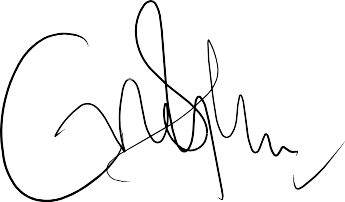 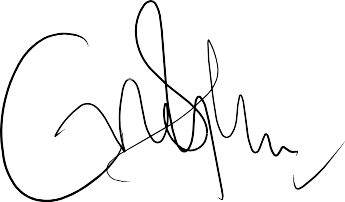 NIDN 0422049002